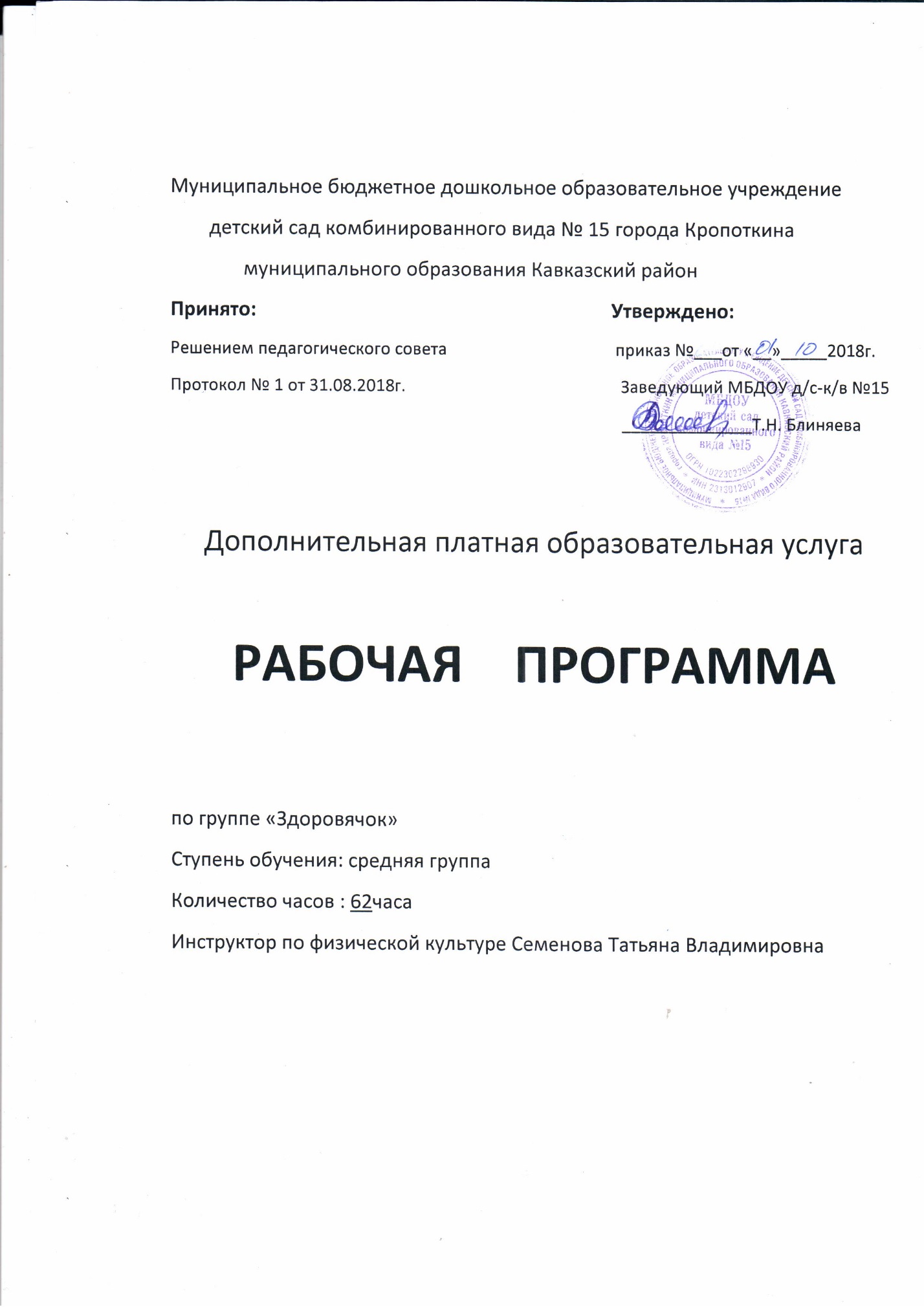 ПОЯСНИТЕЛЬНАЯ ЗАПИСКА       Охрана и укрепление здоровья подрастающего поколения- одна из важнейших задач. В основе здоровья лежит способность организма приспосабливаться к меняющимся условиям внешней среды. Главной целью физического воспитания в дошкольном учреждении является удовлетворение естественной биологической потребности детей в движении, достижение оптимального уровня здоровья и всестороннего двигательного развития. А достижение этой цели невозможно без постоянного поиска новых эффективных и разнообразных форм физкультурно-оздоровительной работы. Основы здоровья человека закладываются в детстве, и важную роль в этом играет физкультурно- оздоровительная работа. В качестве одной из эффективных и современных форм физкультурно- оздоровительной работы в дошкольном учреждении являются занятия с использованием тренажеров. Современные тренажеры малогабаритны. Легко устанавливаются, эстетичны и гигиеничны. Они регулируются, что позволяет использовать их в работе с детьми разной физической подготовки. В дошкольном учреждении используются тренажеры от простейших до тренажеров сложного устройства. Упражнения на тренажерах совершенствуют координацию движений, укрепляют суставный аппарат, улучшают гибкость позвоночника, развивается грудная клетка, совершенствуется осанка.Основные принципы программы:Учет индивидуальных особенностей детей, показатели их развития, уровня развития физических качеств, рекомендации врачей;Постепенное уменьшение нагрузки за счет уменьшения дозировки и интенсивности работы на тренажерах;Систематический характер;Регулировка тренажеров, позволяющая использовать их в работе с детьми разной физической подготовки.       Цели:Сохранение и укрепление физического и психического здоровья детей;Развитие у детей интереса к разным видам и формам двигательной активности и стремления к физическому самосовершенствованию;Создание условий для удовлетворения их естественной потребности в движении ;Развитие осознанного отношения к собственному здоровью через систему занятий с тренажерами;Дозирование физической нагрузки с учетом состояния здоровья и функциональных возможностей организма ребенка        Задачи:Обеспечить тренировку всех систем и функций организма                ( сердечно-сосудистой, дыхательной систем, обменных и терморегуляционных процессов ) через специально организованные оптимальные для данного возраста физические нагрузки;Укрепить мышечный тонус ребенка в двигательной активности;Удовлетворять естественную потребность ребенка в двигательной активности через систему занятий с тренажерами;Развивать общую выносливость и физические качества;Научить детей определенным двигательным умениям и навыкам, а также приемам страховки при работе с тренажерами;             Данная программа предполагает проведение 2 занятий в неделю. Общее количество занятий в год- 62. Общая длительность занятий по физической культуре на тренажерах составляет 20-30 минут.             Предполагаемые результаты реализации программы:Осознанное отношение к собственному здоровью;Овладение доступными способами его укрепления;Формирование потребности в ежедневной двигательной активности;Развитие координации, ловкости, быстроты, гибкости, силы, общей выносливости.Рабочая программа была рассмотрена  и утверждена на педагогическом совете № 1 от 31.08.2018 года. Содержание работы с детьмиОсновным принципом построения работы с детьми на тренажерах является развитие физических качеств и двигательной активности ребенка. Время работы на одном тренажере занимает 1-2 мин., начинается с простых упражнений.Программа включает восемь блоков по четыре занятия в каждом. От блока к блоку происходит постепенное усложнение упражнений на тренажерах. Каждый блок включает три занятия. Задачи для занятий любого блока.1-е  занятие :  -- познакомить  детей с тренажерами;  -- первоначальное разучивание упражнения с ними;           2-е занятие:              -- углубленное разучивание действий на каждом конкретном  тренажере;           3-е занятие;              -- закрепление и совершенствование  техники упражнений на тренажерах, стимулирование детей к самостоятельному выполнению движений    В каждое занятие включаются упражнения с простыми и сложными тренажерами и используются приемы круговой тренировки. Сущность круговой тренировки заключается в том, что отдельный ребенок упражняется последовательно на каждом виде тренажеров.                       Методика проведения занятий на детских тренажерах.Занятия на детских тренажерах состоят из трех частей:Первая часть-разминка (4-5 минут). Цель разминки-  подготовка организма ребенка к более интенсивной работе в основной части занятия. Включает ходьбу в разном темпе, легкий непрерывный бег, подскоки, прыжки, дыхательные и игровые упражнения, общеразвивающие упражнения.  Разминка направлена на психологическую и физиологическую подготовку.Основная часть- (10-12 минут) включает упражнения на тренажерах и подвижную игру. Дети выполняют упражнения по показу в среднем темпе.После работы на каждом тренажере проводятся упражнения на расслабление, восстановление дыхания. Далее дети переходят на другой тренажер. После завершения круговой тренировки организуется подвижная игра, которая подбирается с учетом степени нагрузки, полученной детьми.Заключительная часть- (4-5 мин.) направлена на обеспечение плавного снижения физической нагрузки, на снятие возбужденности у детей. Проводятся малоподвижные игры, самомассаж, пальчиковая гимнастика, комплекс упражнений релаксации. Таблица тематического распределения количества часов на один учебный годОсновные движенияРазвивать на тренажерах разные группы мышц ; физические качества:гибкость, выносливость, ловкость; поддерживать уверенность в себе, самостоятельность; воспитывать чувство ответственности за свое здоровье, побуждать к самостоятельному использованию знакомых видов упражнений на тренажерах.Детские тренажеры Содержание обученияОсновные движения Ходьба.  Ходьба обычная, на носках (руки за голову), на пятках, на наружных сторонах стоп, с высоким подниманием колена (бедра), перекатом с пятки на носок, приставным шагом вправо и влево. Ходьба в колонне по одному, перестроением в пары, с выполнением различных заданий .  Ходьба «змейкой»Бег. Бег обычный, на носках, с высоким подниманием колена (бедра), мелким и широким шагом, в колонне по одному, по двое; змейкой, врассыпную. Медленный  бег в течение 1,5–2 минут , бег в среднем темпе ; челночный бег 3 раза по 10 м. Прыжки. Прыжки на двух ногах на месте , разными способами (ноги скрестно, ноги врозь, одна нога вперед — другая назад, боком), продвигаясь вперед (на расстояние 3–4 м). Прыжки на одной ноге (правой и левой) на месте и продвигаясь вперед. Прыжки через короткую скалку, вращая ее вперед и назад.Дыхательные упражнения. « Осы», «Шарик», «Дятел», «Ежик», «Корова», «Паровозик», «Пловцы», «Вырастим большие», «Роза распускается», «Каша кипит», «Заблудился», «Пловец кролем».Подвижные игры : «Вперед с мячом», «Ударь мяч и догони», « Колдуны»,    « Найди свой цвет», « Вороны и гнезда», « У медведя во бору», «Зайцы и медведь», «Ловишка с ленточками», «Салки с мячом», «Рыбаки и рыбки», «Удочка», «Хитрая лиса», « Волк во рву», «Самолеты», «Найди себе пару», «Мы веселые ребята», « Перелет птиц», «Караси и щука», «Фитбол- задорная игра», «Водяной, водяной» . Игры малой подвижности. «Совушка», «Фигура», «Затейники»Игровые упражнения. «Два и три», «Балерина», «Жучок на спине», «Нос-пол-потолок».Работа на тренажерах по методу круговой тренировки:Степпер с ручкой.  На тренажере нужно шагать, как будто поднимаешься по лесенке. Педали, в зависимости от выставленной нагрузки, могут двигаться легко или, наоборот, так, что придется приложить некоторые усилия.Гребной тренажер. Подвижное сиденье перемещается во время тренировки, при этом ноги надежно фиксируются лямками. Нагрузка регулируется (от 1 до 12 единиц).Тренажер «Бегущий по волнам». Аэробный тренажер. Детская беговая дорожка.  Бег.Велотренажер. Натяжение педалей №1, скорость 20 ед.Детская скамья для жима со штангой и нагружаемым керлом для ног. Лежа на скамье , руки со штангой согнуты в локтях.- подъем штанги вверх- и. п.Диски (веса) наполнены водой в зависимости от необходимости.                                                                                    Детский батут. Прыжки – руки свободно. Прыжки с хлопком перед собой. Прыжки вокруг своей оси. Тренажер «Наездник». Скачем на тренажере, как на лошадке, в разном темпе- неспешным прогулочным шагом или галопом.Диск «Здоровье». Стоя на диске одной ногой (другая на полу), делаем вращение вправо-влево.    Упражнения на снятие напряжения и усталости . Упражнения на  фитболах, «Червячок», «Котята отправляются путешествовать», «Астры», «Червячок», «Черепашка», «Дерево», «Водопад».№Раздел, темыКоличество часовКоличество часовКоличество часовКоличество часов№Раздел, темыАвторская программаАвторская программаРабочая программаРабочая программа1.Ходьба992.3.БегПрыжки99994.Дыхательные упражнения885.Подвижные игры996.Упражнения на тренажерах10107.Упражнения на снятие напряжения и усталости88ИТОГОИТОГО62НаименованиеНазначениеСтеппер с ручкойДля тренировки сердечно-сосудистой системы, мышц ног и таза, укрепляет мышцы живота.Гребной тренажер Тренирует дыхательную и сердечно- сосудистую  системы, развивает мышцы ног, спины, плечевого пояса и пресса.Бегущий по волнамДля укрепления мышц ног, координации движений , для развития чувства равновесияДетская беговая дорожкас диском здоровьяДля улучшения работы сердечно- сосудистой и дыхательной систем, для укрепления разных мышц ног. А диск – для тренировки мышц брюшного пресса и спины.ВелотренажерДля укрепления мышц ног, дыхательной и сердечно-сосудистой системы организма, развития выносливости.Детская скамья для жима  со штангой  и нагружаемом керлом для ногДля тренировки мышц рук  и мышц верхней  и нижней поверхности бедраДетский батутДля развития вестибулярного аппарата, для улучшения концентрации вниманияТренажер «Наездник»Для тренировки сердечно- сосудистой системы, дыхательной системыДиск «Здоровье»Для укрепления позвоночника, для тренировки косых и прямых мышц пресса